עזר לצבי פרשת יתרועולת ראייה ועולת הגרחגיגה ו:דתניא, רבי יוסי הגלילי אומר: שלש מצות נצטוו ישראל בעלותם לרגל: ראייה, וחגיגה, ושמחה...רמב"ם הלכות חגיגה א:אשלש מצות עשה נצטוו ישראל בכל רגל משלש רגלים ואלו הן: הראייה שנאמר יראה כל זכורך, והחגיגה שנאמר תחוג לה' אלהיך, והשמחה שנאמר ושמחת בחגך, הראייה האמורה בתורה היא שנראה פניו בעזרה ביום טוב הראשון של חג ויביא עמו קרבן עולה בין מן העוף בין מן הבהמה, ומי שבא לעזרה ביום ראשון ולא הביא עולה לא דיו שלא עשה מצות עשה אלא עובר על לא תעשה שנאמר לא יראו פני ריקם, ואינו לוקה על לאו זה שהרי לא עשה מעשה, החגיגה האמורה בתורה היא שיקריב שלמים ביום טוב הראשון של חג בבואו להראות, והדבר ידוע שאין השלמים באים אלא מן הבהמה, ושתי מצוות אלו שהן הראייה והחגיגה אין הנשים חייבות בהן, והשמחה האמורה ברגלים היא שיקריב שלמים יתר על שלמי חגיגה, ואלו הם הנקראים שלמי שמחת חגיגה שנאמר וזבחת שלמים ואכלת שם ושמחת לפני ה' אלהיך, ונשים חייבות במצוה זו. +/השגת הראב"ד/ ונשים חייבות במצוה זו. א"א לא בקרבן אלא בשמחה שתשמח עם בעלה שתעלה עמו והוא ישמח אותה.+כסף משנה הלכות חגיגה א:אהראייה האמורה בתורה וכו'. בפ"ק דחגיגה (דף ז') מאי הראיון ר"י אמר ראיית פנים בעזרה ור"ל אמר ראיית פנים בקרבן בעיקר הרגל כ"ע לא פליגי דראיית פנים בקרבן כי פליגי בשאר ימות הרגל. ופירש"י עיקר הרגל ביו"ט ראשון. ומ"ש ויביא עמו קרבן עולה. מבואר שם. ומ"ש בין מן העוף בין מן הבהמה. יש לתמוה על זה דהא תניא בפ"ק דחגיגה (דף ו') לא יראו פני ריקם בזבחים אתה אומר בזבחים או אינו אלא בעופות ומנחות ודין הוא וכו' אף ראייה האמורה לגבוה זבחים ומה הן זבחים עולות. ופירש"י בזבחים צריך להביא קרבן בהמה הזבוחים בסכין ולא עולת עוף שהיא נמלקת מה חגיגה האמורה להדיוט זבחים של בהמה דכתיב לא ילין חלב חגי עד בקר במידי דאית ליה חלב הקרב לגבוה קאמר עכ"ל. והיאך כתב רבינו בין מן העוף. וכתב הר"י קורקוס ז"ל שבמקום או אינו אלא בעופות היה גורס רבינו או אינו אלא במנחות או היה גורס או אינו אלא בכספים כמו שהיא שנויה במכילתא ומשמע ליה דעופות בכלל זבחים הם:בית הבחירה (מאירי) חגיגה ז.עולה ראיה שזכרנו יש אומרים שאינה באה אלא מן הבהמה כשלמי חגיגה ושלמי שמחה וכן שטת הגמרא מוכחת בכאן ממה שאמרו אתה אומר בזבחים ר"ל קרבן בהמה שהוא קרבן הזבוח או אינו אלא בעופות ומנחות נאמ' חגיגה להדיוט ר"ל וחגותם אותו וראייה לגבוה ר"ל ולא יראו פני ריקם מה חגיגה בזבחים שהרי אין שלמים אלא בבהמה אף ראיה בזבחים ומגדולי המחברים פסקו שהיא באה אף מן העוף וכן מצאנוה במדרש מכלתא שאינו גורס בשמועה שבכאן או אינו אלא בעופות ומנחות אלא או אינו אלא בכספים ולא למעט עופות אלא למעט כספים שלא יביאם בעזרה ומ"מ בירושלם מביא כספים והוא שכתבו גדולי המחברים שמי שאין בידו עולות יביא עמו כסף אבל לא יבא לשם בלא כסף ואפי' יש בידו שוה כסף שכך אמרו בבכורות פרק בכור לנחלה כל הנפדין נפדין בכסף ובשוה כסף חוץ משקלים ומעשר והראיון כלו' דהנהו דוקא בכסף שקלים דתנן מצרפין שקלים דרכונות מפני משוא הדרך מעשר דכתיב וצרת הכסף ראיון שמא (יבא) [יביא] סיגה לעזרה:מתן תורה – הן הן או לאו לאומכילתא דרבי ישמעאל יתרו - מסכתא דבחדש פרשה דלאמר. מלמד שהיו אומרים על הן הן ועל לאו לאו, דברי רבי ישמעאל; רבי עקיבא אומר, על הן הן ועל לאו הן. - ד"א לאמר, צא ואמור אליהם והשיבני את דבריהם. ומנין שהיה משה משיב דברים לפני הגבורה, שנאמר וישב משה את דברי העם אל ה', ומה היו דברי העם +שמות כד ז+ כל אשר דבר ה' נעשה ונשמע. ומנין שהודה המקום לדבריהם, שנא' +דברים ה כה+ ויאמר ה' אלי - הטיבו כל אשר דברו.צפנת פענח על הרמב"ם מהדורה תניינא חלק א' עמ' עט: (קישור)מפניני הרב עמ' שעהמתן תורה – אנכי ה' אלקיך אשר הוצאתיך מארץ מצריםכוזרי מאמר א:כזאמר החבר כן הוא, וכל הנלוה אלינו מן האומות בפרט יגיעהו מן הטובה אשר ייטיב הבורא אלינו, אך לא יהיה שוה עמנו. ואילו היה חיוב התורה מפני שבראנו היה שוה בה הלבן והשחור, כי הכל בריאותיו. אך התורה מפני שהוציאנו ממצרים, והתחברות כבודו אלינו, מפני שאנחנו נקראים הסגולה מבני אדם.  אבן עזרא שמות (הפירוש הארוך) פרשת יתרו כ:א...שאלני ר' יהודה הלוי מנוחתו כבוד, למה הזכיר אנכי ה' אלהיך אשר הוצאתיך מארץ מצרים, ולא אמר שעשיתי שמים וארץ ואני עשיתיך. וזאת היתה תשובתי אליו. דע, כי אין מעלות בני אדם שוות באמונתם בלבם, שהם מאמינים בשם הנכבד. כי הרבים מאמינים להשמעות אזנים שיאמר להם אדוניהם ככה. ולמעלה מהם, שראו זה כתוב בדברי התורה שנתן השם למשה. ואם יבוא אפיקורס לערער, כי אין אלהים, ישימו ידם לפיהם, כי לא ידעו להשיב. ואשר נשאו לבו ללמוד חכמות, שהם כמו מעלות לעלות בהם אל מקום חפצו, יכיר מעשה השם במתכות ובצמחים ובחיות, ובגוף האדם בעצמו, שידע מעשה כל אבר ואבר כפי התולדות, ולמה היה על זאת המתכונת, ויגבה לבו אחרי כן לדעת דברי הגלגלים, שהם מעשה השם בעולם האמצעי שהוא עומד, וידע זמן מתי תקדר השמש או הלבנה, וכמה יקדר השמש ממנה, גם ידע הלבנה למה נקדרה ומי גרם לה. וכל אלה ידע בראיות גמורות שאין בהם ספק...קריאת שמע דין תורה, קבלת עול מלכות שמים, זכר יציאת מצריםרש"י ברכות ב. ד"ה עד סוף האשמורה הראשונהשליש הלילה, כדמפרש בגמרא, (/ברכות/ דף ג א) ומשם ואילך עבר זמן, דלא מקרי תו זמן שכיבה, ולא קרינן ביה בשכבך, ומקמי הכי נמי לאו זמן שכיבה, לפיכך הקורא קודם לכן - לא יצא ידי חובתו, אם כן למה קורין אותה בבית הכנסת, - כדי לעמוד בתפלה מתוך דברי תורה, והכי תניא בברייתא בברכות ירושלמי, ולפיכך, חובה עלינו לקרותה משתחשך, ובקריאת פרשה ראשונה שאדם קורא על מטתו - יצא.תוספות ברכות ב. ד"ה מאימתי קורין וכו'פי' רש"י ואנן היכי קרינן מבעוד יום ואין אנו ממתינין לצאת הכוכבים כדמפרש בגמ' על כן פירש רש"י שקריאת שמע שעל המטה עיקר והוא לאחר צאת הכוכבים. והכי איתא בירושלמי אם קרא קודם לכן לא יצא ואם כן למה אנו מתפללין קריאת שמע בבית הכנסת כדי לעמוד בתפלה מתוך דברי תורה. תימא לפירושו והלא אין העולם רגילין לקרות סמוך לשכיבה אלא פרשה ראשונה (לקמן דף ס:) ואם כן שלש פרשיות היה לו לקרות. ועוד קשה דצריך לברך בקריאת שמע שתים לפניה ושתים לאחריה בערבית. ועוד דאותה קריאת שמע סמוך למטה אינה אלא בשביל המזיקין כדאמר בסמוך (דף ה.) ואם תלמיד חכם הוא אינו צריך. ועוד קשה דא"כ פסקינן כרבי יהושע בן לוי דאמר תפלות באמצע תקנום פי' באמצע בין שני קריאת שמע בין קריאת שמע של שחרית ובין ק"ש של ערבית. ואנן קיי"ל כר' יוחנן דאמר לקמן (דף ד:) איזהו בן העולם הבא זה הסומך גאולה של ערבית לתפלה. לכן פי' ר"ת דאדרבה קריאת שמע של בית הכנסת עיקר. ואם תאמר היאך אנו קורין כל כך מבעוד יום. ויש לומר דקיימא לן כרבי יהודה דאמר בפרק תפלת השחר (דף כו.) דזמן תפלת מנחה עד פלג המנחה דהיינו אחד עשר שעות פחות רביע ומיד כשיכלה זמן המנחה מתחיל זמן ערבית. ואם תאמר היאך אנו מתפללין תפלת מנחה סמוך לחשכה ואפילו לאחר פלג המנחה. יש לומר דקיימא לן כרבנן דאמרי זמן תפלת המנחה עד הערב ואמרינן לקמן (דף כז.) השתא דלא אתמר הלכתא לא כמר ולא כמר דעבד כמר עבד ודעבד כמר עבד. מכל מקום קשיא דהוי כתרי קולי דסתרן אהדדי שהרי מאיזה טעם אנו מתפללין ערבית מיד לאחר פלג המנחה משום דקיימא לן דשעת המנחה כלה כדברי רבי יהודה ומיד הוי זמן ערבית ובזמן התפלה עצמה לא קיימא לן כרבי יהודה אלא כרבנן. על כן אומר ר"י דודאי קריאת שמע של בית הכנסת עיקר ואנו שמתפללין ערבית מבעוד יום סבירא לן כהני תנאי דגמרא דאמרי משעה שקדש היום וגם משעה שבני אדם נכנסים להסב דהיינו סעודת ע"ש והיא היתה מבעוד יום ומאותה שעה הוי זמן תפלה. וגם ראיה (לקמן כז) דרב הוי מצלי של שבת בערב שבת ומסתמא גם היה קורא קריאת שמע. מכל אותן הראיות משמע דקריאת שמע של בית הכנסת היא עיקר. והא דקאמר בירושלמי למה היו קורין בבהכ"נ וכו' אומר ר"ת שהיו רגילין לקרות ק"ש קודם תפלתם כמו שאנו רגילין לומר אשרי תחלה ואותה ק"ש אינה אלא לעמוד בתפלה מתוך דברי תורה. ומכאן נראה מי שקורא ק"ש על מטתו שאין לברך וגם אינו צריך לקרות אלא פרשה ראשונה.רמב"ם הלכות קריאת שמע א:ב-גומה הוא קורא שלשה פרשיות אלו הן: שמע והיה אם שמוע ויאמר, ומקדימין לקרות פרשת שמע מפני שיש בה יחוד השם ואהבתו ותלמודו שהוא העיקר הגדול שהכל תלוי בו, ואחריה והיה אם שמוע שיש בה צווי על (זכירת) שאר כל המצות, ואחר כך פרשת ציצית שגם היא יש בה צווי זכירת כל המצות.  אע"פ שאין מצות ציצית נוהגת בלילה קוראין אותה בלילה מפני שיש בה זכרון יציאת מצרים ומצוה להזכיר יציאת מצרים ביום ובלילה שנאמר למען תזכור את יום צאתך מארץ מצרים כל ימי חייך, וקריאת שלש פרשיות אלו על סדר זה היא הנקראת קריאת שמע.פרי מגדים אורח חיים פתיחות פתיחה לקריאת שמעמצות עשה אחת והיא לקרות קריאת שמע פעמים ביום, הר"מ ז"ל [ריש קריאת שמע]. ור"ל מעת לעת שהוא נקרא יום שלם, דזמן קריאת שמע של לילה לדידיה [שם א, ט] מתחיל מצאת הכוכבים. וראיתי להעיר בזאת ההלכה כמה הערות.ראשונה, אי קריאת שמע דין תורה או דרבנן, ואם תמצי לומר דין תורה, מה הוא שחייב לקרות מן התורה, אם פרשה א' או שנים או כל שלש פרשיות דהיינו שמע והיה ויאמר, דין תורה כנראה מהר"מ ז"ל פרק א' מקריאת שמע הלכה ב'...ד', הא דמחויב להזכיר יציאת מצרים ביום ולילה, כנראה שהוא מצות עשה מן התורה, וכדדריש בן זומא [ברכות יב, ב] ימי חייך הימים כל ימי חייך הלילות, ולמה לא מנאה הר"מ ז"ל למצות עשה בפני עצמה, לא כאן בהלכות קריאת שמע, ולא בפתיחה על הלכותיו [ש]כתב רק מצות עשה אחת לקרות קריאת שמע לבד, וגם במנין המצות לא מצאתיו כעת. ובפריי לאו"ח בהלכות פסח עמדתי על זה אם ספור יציאת מצרים מצות עשה תמיד בכל יום א' ביום וא' בלילה, למה מנאה הר"מ ז"ל בהלכות חמץ ומצה בפתיחה [אות] ח' לספר ביציאת מצרים באותו הלילה, וגם על הקרא קשה והגדת לבנך כו', והא בכל יום מחויב בלילה ג"כ, וכי תימא והגדת באורך ובהוצעה (עיין ר"מ אלשי"ך על התורה פרשת חיי שרה "הגידי" נא לי בת מי את, ובתהלים קמ"ב אשפוך לפניו שיחי צרתי לפניו "אגיד") זה לא ניתן להאמר כלל, דוודאי נוסח הגדה הכל דברי חז"ל, ומן התורה כי אמר ה' הוציאנו ממצרים יצא, ושלושה דברים פסח מצה ומרור דצריך למימרנהו הכל מדרבנן, וכדבעינן למימר שם אי"ה.ומיהו יש לומר דביום מצות עשה לומר יציאת מצרים, אבל בלילה דאתיא מריבויא "כל" ימי חייך להביא הלילות, וכבר ידוע דכל מילי הבאים מריבוים לא נכנס במנין מצות ואינם מצות עשה רק מצוה בעלמא מן התורה, ויציאת מצרים באותו הלילה מצות עשה הוה. שהפרש יש בין מצוה בעלמא מן התורה ובין מצות עשה, כמו שיראה הרואה במנחות (ע"ח) [סח] א' בעומר יע"ש בתוספות [ד"ה ובא] ובדף ה' [ע"ב] שם [ד"ה האיר] ובצאן קדשים, יע"ש. ובתוספת שבועת כ"ג ב' ד"ה דמוקי שהשבועה חלב על חצי שיעור, דאין בו עשה רק מריבויא דכל חלב, ואעשה אין חל כו', ואפשר נמי אי יש לו לקיים מצוה בעלמא ועשה גמורה, דחי העשה גמורה למצוה בעלמא. ונאמר עוד דסובר הר"מ ז"ל כי למען תזכור יום צאתך מארץ מצרים כל ימי חייך זכירה בלב סגי ודי בכך, ובליל פסח צריך שיגיד בפה כדכתיב והגדת לבנך כו', וסתם הגדה נמי בפה (עיין מאיר נתיב בשורש נגד, ומה שכתוב בשמואל ב' י"ט ז' הגדת היום כי מתוך דבריו כאלו הגיד. אבל אמירה מצינו בלב, עיין מאיר נתיב שורש אמר דברים ז' י"ז וח' י"ז כו', וגם בשורש דבר שייך בלב, ואין כאן מקומו), א"כ אתי שפיר שלא מנה הר"מ ז"ל לזה למצות עשה. וכל זה צ"ע הלא מצות עשה ולא תעשה בתחלת ספר המדע במחשבה הוא ומנאם, ואי"ה יבואר עוד, וכאן אין להאריך.שו"ת שאגת אריה הישנות סימן א וסימן במצות סיפור יציאת מצריםברכות יב:  משנה. מזכירין יציאת מצרים בלילות. אמר רבי אלעזר בן עזריה: הרי אני כבן שבעים שנה, ולא זכיתי שתאמר יציאת מצרים בלילות עד שדרשה בן זומא. שנאמר: ולמען תזכר את יום צאתך מארץ מצרים כל ימי חייך. ימי חייך - הימים, כל ימי חייך - הלילות; וחכמים אומרים: ימי חייך - העולם הזה, כל - להביא לימות המשיח.  גמרא. תניא, אמר להם בן זומא לחכמים: וכי מזכירין יציאת מצרים לימות המשיח? והלא כבר נאמר: טזהנה ימים באים נאם ה' ולא יאמרו עוד חי ה' אשר העלה את בני ישראל מארץ מצרים, כי אם חי ה' אשר העלה ואשר הביא את זרע בית ישראל מארץ צפונה ומכל הארצות אשר הדחתים שם! - אמרו לו: לא שתעקר יציאת מצרים ממקומה, אלא שתהא שעבוד מלכיות עיקר, ויציאת מצרים טפל לו.רע"א שם מתני' להביא לימות המשיח. הא דלא קאמר בקיצור כל ימי חייך לימות המשיח כמו דקאמר ראב"ע כל ימי חייך הלילות, י"ל דדייק בלשון להביא לומר דימות המשיח אינו בזה כמו העוה"ז כי אז לא יהיה הזכרת יצ"מ עיקר אלא טפילה לשעבוד מלכיות כדאיתא בברייתא.גרי"זספר המצוות לרמב"ם מצות עשה קנזוהמצוה הקנ"ז היא שצונו לספר ביציאת מצרים בליל חמשה עשר בניסן בתחלת הלילה כפי צחות לשון המספר. וכל מה שיוסיף במאמר ויאריך הדברים בהגדלת מה שעשה לנו השם ומה שעשו עמנו המצרים מעול וחמס ואיך לקח השם נקמתנו מהם ובהודות לו ית' על מה שגמלנו מחסדיו יהיה יותר טוב. כמו שאמרו (הגש"פ) כל המאריך לספר ביציאת מצרים הרי זה משובח. והכתוב שבא על הצווי הזה הוא אמרו ית' (ס"פ בא) והגדת לבנך ביום ההוא וכו'. ובא הפירוש (שם ומכיל') והגדת לבנך יכול מראש חדש תלמוד לומר ביום ההוא אי ביום ההוא יכול מבעוד יום תלמוד לומר בעבור זה בעבור זה לא אמרתי אלא בשעה שיש מצה ומרור מונחים לפניך. כלומר מתחלת הלילה חייב אתה לספר. ולשון מכילתא [דרשב"י במדרש הגדול] מכלל שנאמר כי ישאלך בנך יכול אם ישאלך אתה מגיד לו ואם לאו אין אתה מגיד לו תלמוד לומר והגדת לבנך אע"פ שאינו שואלך אין לי אלא בזמן שיש לו בן בינו לבין עצמו בינו לבין אחרים מניין תלמוד לומר ויאמר משה אל העם זכור את היום הזה אשר יצאתם ממצרים. כלומר שהוא צוה לזכרו כמו אמרו (עשה"ד ע' קנה) זכור את יום השבת לקדשו. וכבר ידעת לשון אמרם (הגש"פ) ואפילו כולנו חכמים כלנו נבונים כלנו יודעים את התורה כלה מצוה עלינו לספר ביציאת מצרים וכל המספר ביציאת מצרים הרי זה משובח. וכבר התבארו משפטי מצוה זו בסוף פסחים (קטו ב - קיח א):רמב"ם הלכות חמץ ומצה, כותרתהלכות חמץ ומצה. יש בכללן שמונה מצות, שלש מצות עשה, וחמש מצות לא תעשה. וזה הוא פרטן: (א) שלא לאכול חמץ ביום ארבעה עשר מחצות היום ולמעלה. (ב) להשבית שאור מארבעה עשר. (ג) שלא לאכול חמץ כל שבעה. (ד) שלא לאכול תערובת חמץ כל שבעה. (ה) שלא יראה חמץ כל שבעה. (ו) שלא ימצא חמץ כל שבעה. (ז) לאכול מצה בלילי הפסח. (ח) לספר ביציאת מצרים באותו הלילה. וביאור מצות אלו בפרקים אלו.צל"ח ברכות יב:שם מזכירין וכו'. הרי"ף והרא"ש לא הביאו משנה זו ולא כל הנאמר אח"כ בגמרא, ודבר זה יתבאר לקמן בדברינו בסוגית הגמרא [י"ג ע"א ד"ה ולפמ"ש לעיל], וכן דעת הרמב"ם בחיבורו. ואמנם דבריו בפי' המשנה שדרכו בכל מקום שיש מחלוקת במשנה להכריע במקומו הלכה כדברי מי, וכאן בפי' משנתינו לא הזכיר שום הכרעה להלכה. ולכן נלע"ד לשום לב אם יש כלל פלוגתא לדינא בין התנאים בזה. והנה לפי פירושו של הברטנורה דהאי ולא זכיתי דקאמר ר' אלעזר בן עזריה הוא לשון ניצוח, שלא היה יכול לנצח את החכמים עד שדרשה בן זומא, א"כ מכלל דפליגי חכמים וס"ל שאין מזכירין יציאת מצרים בלילות. אבל רבינו הגדול בפי' המשנה פירשו לשון זכות, שלא זכה לדעת הרמז שנרמז בכתוב חיוב זכרון זה בלילות, וא"כ איכא למימר שבגוף הדין אין בו שום פלוגתא, ורישא דמשנתינו מזכירין יציאת מצרים בלילות הוא מאמר מוחלט ואין בו פלוגתא, אלא שר' אלעזר בן עזריה רצה לעמוד על הדבר זה מאיזה מקרא למדוהו ולא זכה לזה עד שדרשה בן זומא מקרא דכל ימי חייך, ועל זה נחלקו חכמים שמזה אין ראיה, אבל אעפ"כ הדין דין אמת. ולכן לא הוצרך רבינו הגדול בפירוש המשניות להכריע שום הלכה. ובפירוש האי קרא כל ימי חייך וגו', אם כדברי בן זומא או כדברי חכמים, אין לזה עסק להכריע בפירוש המשנה, כי הוא הלכתא למשיחא אם יזכירו לימות המשיח יציאת מצרים או לא. ובדברינו בגמ' יתבאר אם הלכה בזה כדברי בן זומא או כרבנן. ועכ"פ בגוף חיוב זכירת יציאת מצרים בלילות לפי פירושי הנ"ל אין בזה מחלוקת, ולכן פסק רבינו בחיבורו פ"א מק"ש הלכה ג' שקורין פרשת ציצית בלילה מפני שיש בה זכרון יציאת מצרים ומצוה להזכיר יציאת מצרים ביום ובלילה שנאמר למען תזכור את יום צאתך מארץ מצרים כל ימי חייך, עכ"ל רבינו. ואמנם אע"פ שהביא קרא הזה, לדעתי אין בזה הכרע שסובר כבן זומא דדרשינן ימי חייך הימים וכל לרבות הלילות, אבל הביא קרא זה להביא ראיה שמצוה להזכיר יציאת מצרים, דבדבר זה לא נחלקו חכמים ובן זומא דעיקר מצות יציאת מצרים מהך קרא ילפינן.  ואמנם מה דתמיה לי טובא הוא, דעכ"פ לכולי עלמא מצוה לזכור יציאת מצרים בכל יום, למר ביום ולמר בין ביום ובין בלילה, וזהו מלבד סיפור יציאת מצרים בליל פסח שזה נפקא לן מוהגדת לבנך ביום ההוא, ואין זה מצוה בכל יום רק בליל פסח בשעה שמצה ומרור מונחים לפניך, וזה נפקא לן מלמען תזכור וגו' כל ימי חייך ונוהג בכל יום. ולפ"ז קשה לי בדברי הרמב"ם שכתב בתחלת הלכות ק"ש שהיא מצוה אחת, ובהלכה ג' כתב וקריאת שלש פרשיות הללו היא הנקראת ק"ש, וא"כ יש כאן שתי מצות מצוה קריאת פרשת שמע והיה אם שמוע דכתיב בשכבך ובקומך ומצות זכירת יציאת מצרים, וכן במנין המצות של רבינו מנה מצוה קנ"ז מצוה לספר ביציאת מצרים בליל של פסח שנאמר והגדת לבנך וגו', ומצות זכירת יציאת מצרים בכל יום שהיא מצות למען תזכור לא מנה כלל, וכעת לא ידעתי טעם לזה, ולא ראיתי למפרשי דבריו שנתעוררו בזה, וגם הסמ"ג והרמב"ן לא הזכירו מצוה זו.  ונתתי לבי לדבר זה והדרנא בי ויפה כיוונו שלא מנו מצוה זו במנין המצות, כיון שלא נאמרה מצוה זו בלשון צווי, דאם היה כתיב זכור את יום צאתך וגו' היתה נחשבת מצוה לעצמה, אבל כיון דכתיב למען תזכור וגו' אדלעיל קאי, ונתינת טעם הוא למה דכתיב לעיל מיניה מצות אכילת פסח ואכילת מצה, ונתן טעם שע"י זה תזכור את יום צאתך וגו', וכן פירש"י שם בחומש [דברים ט"ז, ג'] למען תזכור ע"י אכילת הפסח והמצה יום צאתך, עכ"ל רש"י. ואף שבממילא אנו למדים שזכירת יציאת מצרים כל ימי חייך היא מצוה, וכן הוא לשון הרמב"ם בפ"א מק"ש הלכה ג' ומצוה להזכיר יציאת מצרים וכו', מ"מ אינו נכנס בכלל מנין רמ"ח מצות, וזה דומה למה שהשריש הרמב"ם בשרשיו שורש חמישי, ואם כי יש לדחות שאינו דומה ממש, מכל מקום הענין מצד עצמו נכון הוא.חידושי הגר"ח על הש"ס (סטנסיל) פסחים קטז., בדפוס החדש עמ' פזבמצות והגדת לבנך  הנה בכל לילה יש מצוה של זכירת יציאת מצרים, וא"כ מה נתוסף בליל פסח במצות סיפור יציאת מצרים שאין בזכירה של כל השנה. ונראה לומר, שיש ג' חילוקים בין המצוה של זכירת יציאת מצרים להמצוה של סיפור יציאת מצרים: א) לקיים מצות זכירה אין צריך אלא להזכיר לעצמו יצי"מ, אבל בסיפור יציאת מצרים המצוה היא לספר לאחר דרך שאלה ותשובה כדכתיב "והיה כי ישאלך בנך וגו' ואמרת אליו" וכדכתיב "והגדת לבנך וגו'". ובהגדה הבן שואל מה נשתנה והאב משיב עבדים היינו, וההלכה היא שאפילו אם אחד לבדו צריך לשאול לעצמו ולומר עבדים היינו כדרך סיפור לאחר. ב) בסיפור צריך לספר כל ההשתלשלות, וצריך להתחיל בגנות ולסיים בשבח, ולקיים מצות זכירה סגי בזכירת יציאת מצרים לחוד. ג) מצוה לספר טעמי המצוות של אותו הלילה, כמ"ש במשנה (פסחים קטז ע"א) רבן גמליאל היה אומר כל שלא אמר שלשה דברים אלו בפסח לא יצא ידי חובתו, ואלו הן פסח מצה ומרור, פסח על שום מה וכו' מצה על שום וכו' מרור על שום וכו'.  וג' ענינים אלו מפורשים ברמב"ם פ"ז מהל' חו"מ, דבהל' א' כתב מצות עשה של תורה לספר בנסים ונפלאות שנעשו לאבותינו במצרים בליל ט"ו בניסן שנאמר זכור וגו', ומנין שבליל ט"ו ת"ל והגדת לבנך וגו'. ועוד כתב שם (בהל' ב') מצוה להודיע לבנים ואפילו לא שאלו שנאמר והגדת לבנך, לפי דעתו של בן אביו מלמדו, כיצד אם הוא קטן או טפש וכו', ואם היה הבן גדול וחכם וכו', וצריך לעשות שינוי בלילה הזה כדי שיראו הבנים וישאלו ויאמרו מה נשתנה וכו', אין לו בן אשתו שואלתו וכו', היה לבדו שואל לעצמו. ועוד כתב שם (בהל' ד') וצריך להתחיל בגנות ולסיים בשבח, כיצד מתחיל ומספר שבתחלה היו אבותינו בימי תרח ומלפניו כופרים וטועין אחר ההבל, וכו' ומסיים בדת האמת שקרבנו המקום לו והבדילנו מהאומות וקרבנו ליחודו, וכן מתחיל ומודיע שעבדים היינו לפרעה במצרים וכל הרעה שגמלנו, ומסיים בנסים ובנפלאות שנעשו לנו. ועוד כתב שם (בהל' ה') כל מי שלא אמר שלשה דברים אלו בליל חמשה עשר לא יצא ידי חובתו וכו'. ומסיים הרמב"ם: ודברים האלו כולן נקראין הגדה, עכ"ל. חזינן להדיא שכל ג' חילוקים אלו כולן נקראין הגדה ונכללין בהמצוה של "והגדת לבנך" בהמצוה של סיפור, וכיון שמצות צריכות כוונה צריכין לכוין לצאת המצוה בג' דברים אלו. [א"ה, ע"ע בעמק ברכה בענין הגדה אות א']נפש הרב עמ' רפזאנכיספר המצוות לרמב"ם מצות עשה אועתה אתחיל לזכור מצוה מצוה בעזרת שדי:המצוה הראשונה היא הצווי אשר צוונו להאמין האלוהות והוא שנאמין שיש שם עלה וסבה הוא פועל לכל הנמצאות והוא אמרו ית' אנכי י"י אלהיך. ובסוף גמר מכות (כג ב, כד א) אמרו תרי"ג מצות נאמרו לו למשה בסיני מאי קראה תורה צוה לנו משה כלומר מנין תור"ה והקשו על זה ואמרו תורה בגימטריא הכי הואי שית מאה וחדסרי הואי והיתה התשובה אנכי ולא יהיה מפי הגבורה שמעום. הנה כבר התבאר לך כי אנכי י"י מכלל שש מאות ושלש עשרה מצות והוא צווי באמונה כמו שבארנו:    ספר המצוות, מתורגם על ידי הרב חיים הלר בהערה (קישור)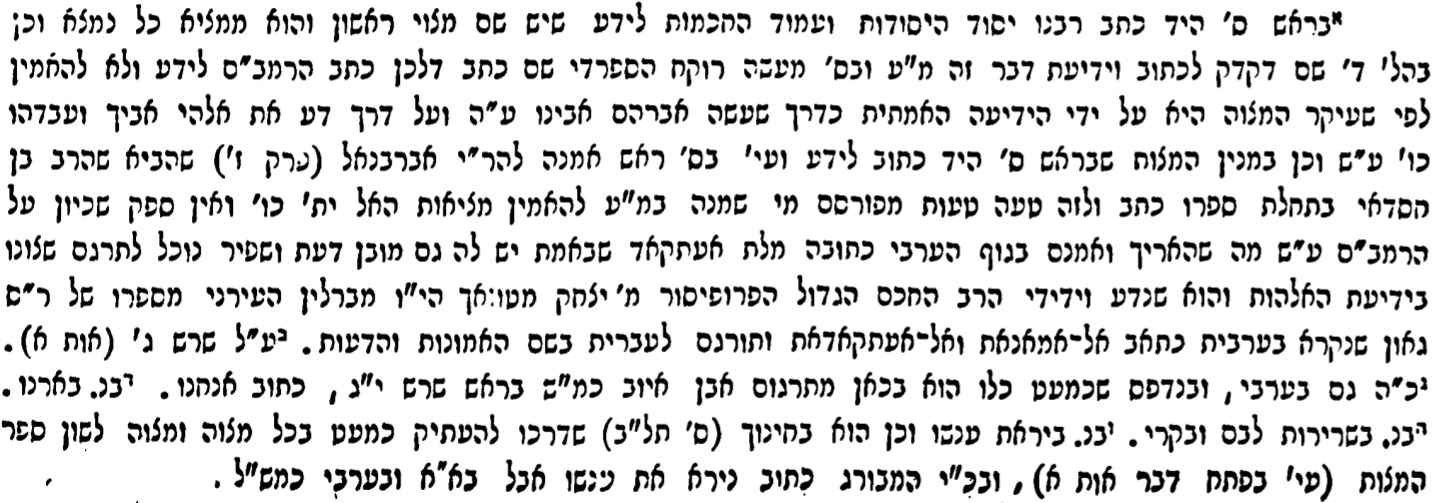 השגות הרמב"ן לספר המצוות לרמב"ם מצות עשה אכתב הרב המצוה הראשונה שנצטוינו באמונת האלהות והוא שנאמין שיש עלה וסבה הפועל כל הנמצאות והוא אמרו יתעלה אנכי י"י אלהיך ובסוף גמר מכות אמרו תרי"ג מצות נאמרו לו למשה בסיני מאי קראה תורה צוה לנו משה והקשו "תורה" שש מאות ואחד עשר הוו אנכי ולא יהיה לך מפי הגבורה שמעום הנה נתבאר לך שאנכי מכלל תרי"ג מצות והיא מצוה באמונה כמו שביארנו: אמר הכותב האמונה הזאת בדבור הזה לא נפלאת היא ולא רחוקה היא וכן בדברי רבותינו ז"ל מפורש שהוא קבלת מלכותו יתע' והיא אמונת האלהות. אמרו במכלתא [והוב' ברמב"ן ל"ת ה] לא יהיה לך אלהים אחרים על פני למה נאמר לפי שהוא אומר אנכי י"י אלהיך משל למלך שנכנס למדינה אמרו לו עבדיו גזור עליהם גזירות אמר להם לאו כשיקבלו מלכותי אגזור עליהם גזירות שאם מלכותי אינן מקבלים גזרותי היאך מקיימין כך אמר המקום לישראל אנכי י"י אלהיך לא יהיה לך אלהים אחרים על פני אני הוא שקבלתם עליכם מלכותי במצרים אמרו הן כשם שקבלתם מלכותי קבלו גזירותי לא יהיה לך. ועם כל זה ראיתי לבעל ההלכות שלא ימנה אותה מצוה בכלל תרי"ג. ובדבור לא יהיה לך מניעות רבות לא יהיה לך לא תעשה לא תשתחוה להם ולא תעבדם. ואם כן יהיה מפי הגבורה חמש ומפי משה שש מאות ושמנה, לא מניין תור"ה. והנראה מדעתו שלבעל ההלכות שאין מנין תרי"ג מצות אלא גזירותיו יתע' שגזר עלינו לעשות או מנענו שלא נעשה אבל האמונה במציאותו יתע' שהודיע אותה אלינו באותות ובמופתים ובגילוי השכינה לעינינו הוא העיקר והשורש שממנו נולדו המצות לא ימנה בחשבונן. והוא מאמר החכמים אמרו לו גזור עליהם גזרות אמר להם לאו כשיקבלו מלכותי אגזור עליהם גזרות. עשו קבלת המלכות עניין בפני עצמו והמצוות הנגזרות מאתו יתעלה מענין אחר. ועוד כי אין הפרש בין הדיבור הזה ובין מה שאמר ית' בצדוק המדות (קדושים יט) אני י"י אלהיכם אשר הוצאתי אתכם מארץ מצרים והוא ירצה לומר הואיל וקבלתם מלכותי מיציאת מצרים קבלו גזירותי. ואם תהיה בכל מקום מצוה שיאמר דעו והאמינו שאני י"י שהוצאתי אתכם מארץ מצרים ועשו מצותי עם כל זה לא יבא בחשבון המצות כי הוא העיקר והן התולדות כאשר פירשתי. ולדעת הזו מה שאמרו בתשובת השאלה "תורה" שש מאות ואחד עשר הוי אנכי ולא יהיה לך מפי הגבורה שמעום לומר שיש בדיבור לא יהיה לך שתי מצות ישלימו לשש מאות ושלש עשרה והם המניעה בצלמים לא יהיה לך ולא תעשה לך עניין אחד והמניעה בעבודה זרה לא תשתחוה להם ולא תעבדם מצוה אחרת. הודיעו כי עד כאן הדברות מפי הגבורה מובנות לכולם כאשר הם בלשון מדבר על עצמו, אנכי י"י על פני כי אנכי, ושאר הדברות בלשון נביא מתרגם ביניהם. אבל הכונה מפני מצות הדבור השני שהן משלימות המניין. וכן מנה בעל ההלכות במצות לא תעשה עובד עבודה זרה אחת ומנה בלאוין שבמלקות לא יהיה לך אחת שהיא אצלו מניעה בצלמים ולא הזכיר לאו אחר בעשייתן. ומצאתי ראיה לדבריו שאמרו במכילתא לא יהיה לך אלהים אחרים למה נאמר לפי שנאמר לא תעשה לך פסל וכל תמונה אין לי אלא שלא יעשה העשוי כבר מניין שלא יקיים תלמוד לומר לא יהיה לך. וזהו דעת בעל ההלכות ויש לו פנים. אבל עוד במצות לא תעשה (סי' ה) אבאר המתחויר לי יותר:    רמב"ן שמות פרשת יתרו כ:ב-ג    (ב - ג) אנכי ה' אלהיך - הדבור הזה מצות עשה, אמר אנכי ה', יורה ויצוה אותם שידעו ויאמינו כי יש ה', והוא אלהים להם, כלומר הווה, קדמון, מאתו היה הכל בחפץ ויכולת, והוא אלהים להם, שחייבים לעבוד אותו. ואמר אשר הוצאתיך מארץ מצרים, כי הוצאתם משם תורה על המציאות ועל החפץ, כי בידיעה ובהשגחה ממנו יצאנו משם, וגם תורה על החדוש, כי עם קדמות העולם לא ישתנה דבר מטבעו, ותורה על היכולת, והיכולת תורה על הייחוד, כמו שאמר (לעיל ט יד) בעבור תדע כי אין כמוני בכל הארץ. וזה טעם אשר הוצאתיך, כי הם היודעים ועדים בכל אלה:  וטעם מבית עבדים - שהיו עומדים במצרים בבית עבדים, שבויים לפרעה, ואמר להם זה שהם חייבין שיהיה השם הגדול והנכבד והנורא הזה להם לאלהים, שיעבדוהו, כי הוא פדה אותם מעבדות מצרים, כטעם עבדי הם אשר הוצאתי אותם מארץ מצרים (ויקרא כה נה). וכבר רמזתי עוד למעלה (יט כ) טעם שני השמות הקדושים על דרך האמת. וזו המצוה תקרא בדברי רבותינו (ברכות יג ב) קבלת מלכות שמים, כי המלות האלה אשר הזכרתי הם במלך כנגד העם. וכך אמרו במכילתא (בפסוק הבא) לא יהיה לך אלהים אחרים על פני למה נאמר, לפי שהוא אומר אנכי ה' אלהיך, משל למלך שנכנס למדינה, אמרו לו עבדיו גזור עלינו גזירות, אמר להם לאו, כשתקבלו מלכותי אגזור עליכם גזירות, שאם מלכותי אינכם מקבלים גזירותי האיך אתם מקיימין. כך אמר המקום לישראל אנכי ה' אלהיך לא יהיה לך, אני הוא שקבלתם מלכותי עליכם במצרים, אמרו לו הן, כשקבלתם מלכותי קבלו גזרותי, כלומר אחר שאתם מקבלים עליכם ומודים שאני ה' ואני אלהיכם מארץ מצרים קבלו כל מצותי:קובץ שעורים חלק ב סימן מז אות טמ"ש כ"ת כי נראה מדברי הקדמונים שנחלקו אם מותר להתעסק בפילוסופיה, באמת כן הוא שנמצאו בין הקדמונים מתירין, ומדברי חובת הלבבות בהקדמתו נראה שהיא מצוה - דע את אלקי אביך - שהאמונה תהא ע"י ידיעה, והחולקין אמרו שהמאמין מפני קבלה מהאבות זוהי מצות אמונה, אבל למעשה אצלנו אין שום נ"מ ממחלוקת זו, כי הדבר פשוט כי גם לדעת המתירין אין ההיתר אלא היכא דלא שכיח היזיקא, היינו באנשים שמילאו כרסם בבשר ויין - כלשון הרמב"ם - ואשר יראתם קודמת לחכמתם, שכל הרוחות שבעולם לא יזיזום ממקומם, באלו אמרו שמצוה להן לברר האמונה ע"י חקירה, אבל לא באנשים פחותי ערך כמונו, אשר הסכנה עצומה לנטות ולטעות, ולעולם לא יעמוד אדם במקום סכנה, ותדע, שהרי מצות האמונה היא לנער מבן י"ג שנה ולנערה בת י"ב, היעלה על הדעת לאמר שהתורה חייבה לכל מנער ועד זקן טף ונשים שיהיו כולם פילוסופים כאריסטו, ואין הקב"ה בא בטרוניא עם בריותיו, אלא ברור שלא דברו בעלי השיטה הנ"ל אלא מיחידי סגולה, אשר אינם מצויים כלל בדורותינו.מפניני הרב עמ' שעונוראות הרב (אנגלית) חלק יב עמ' קזמשנה ברורה – מנהגי ליטאMinhagei Lita (Customs of Lithuanian Jewry) by Rabbi Menachem Mendel Poliakoffקדיש, מתן תורהמשנה ברורה סימן נו:בהקדיש - נוסח הקדיש יתגדל ויתקדש [ב] שהוסד ע"פ המקרא והתגדלתי והתקדשתי האמור (ביחזקאל לח) לענין מלחמת גוג ומגוג שאז יתגדל שמו של הקב"ה דכתיב ביום ההוא יהיה ד' אחד ושמו אחד. ויאמר הדלית דיתגדל ויתקדש [ג] בצירי כי הוא עברי ולא תרגום [עיין בב"י] ולא בשני שוואין כאלו התיו והגימל בשווא אלא הגימל בפתח. וידגיש[ד] הגימל דיתגדל דלא לישתמע יתקדל לשון עורף תרגום עורף קדל... אח"כ יתחיל יתברך וכו'[י] בקול רם ויש בו ח' לשונות של שבח[יא] כנגד ז' רקיעים והרקיע שעל גבי ראשי החיות ובתחלה אומר יתגדל ויתקדש שהם ב' לשונות של שבח שהם בס"ה עשרה לשונות של שבח כנגד עשרת הדברות. מן כל ברכתא ג' תיבות [יב] ובימים שכופלים הקדישים לעילא ולעילא אין לומר רק מכל ברכתא כדי שלא יהא בס"ה רק כ"ח תיבות:לא תישא – שבועת אמת ושקרשו"ת חתם סופר חלק ה (חושן משפט) סימן צרב שלומים לי"נ הרב המופלג המפורסם כבוד מו"ה שלום נ"י פ"ש.    נשאלתי מאת כבוד הדרתו מנא הא מילתא דרגיל על לשונינו דאפי' שבועת אמת עבירה היא ועי"ז נמנעים מלשבוע אפי' שבועת אמת ומתפשרי' בכל מה דאפשר רק שלא לשבע אפי' באמת גם כי אחז"ל אלף עיירות הי' לינאי המלך וכולם נחרבו על עון שבועת אמת מ"מ היא גופו היכי רמזא אלו דברי פר"מ עיין ספר חסידים סי' תי"ח תי"ט.    הנה נאמנים עלינו דברי חז"ל ומ"מ ליכא מילתא דלא רמוז בקרא ואין להביא מש"ס תמורה ג' ע"ב דהוה סד"א דהנשבע באמת עפ"י ב"ד שבועת הפקדון אע"ג דהי' מחויב מן התורה להפיס בעל דינו דכתיב ולקח בעליו מ"מ הוה סד"א דלוקה ונהי דמסיקנו מקרא דובשמו תשבע דאינו לוקה אבל עכ"פ איסורא איכא א"ך נ"ל דאין זה ראי' דיש לדחות דלמסקנא אפי' איסורא ליכא אבל נ"ל דמפורש בקרא דדברי קבלה קהלת ט' דכתב הכל כאשר לכל מקרה א' לצדיק ולרשע לטוב לטהור ולטמא לזובח ולאשר איננו זובח כטוב כחוטא כנשבע כאשר השבועה ירא. והאמנם במקרא הזה באו כפולים ענינים הרבה במלות שונות מ"מ מה שמסיים נשבע ואשר שבועה ירא קשה מאוד להולמו חדא אם הכוונה אשר נשבע לשקר אין לך חוטא גדול מזה כדאיתא סוף יומא ובמס' שבועות לשבועת שוא הוא מן החמורות ונאמר בו לא ינקה וכל העולם כלו נזדעזע עליו וכבר הזכיר חוטא ומה לו להזכיר נשבע ותו אשר שבועה ירא מה לשון יר"א ההיפך מנשבע הוא אשר אינו נשבע וכמו שאמר זובח ואיננו זובח ה"נ הו"ל למימר הנשבע ואשר איננו נשבע והיותר קשה דעיקור חסר מן הקרא דהול"ל אשר נשבע לשקר ואיך סתר ואמר הנשבע סתם אע"כ קרא מיירי מהרגיל להשבע באמת ואיננו בגדר חוטא ואשר שבועה ירא פורש עצמו מלשבע כלל אפי' באמת שלא יבוא ח"ו לידי שבועת שקר וכמ"ש חז"ל אל תהי רגיל בנדרים שסופך למעול בשבועות וכמ"ש והאריך הר"א א"ע בפסוק לא תשא שם אלקים לשוא על הרגילים לשבע אפי' באמת סופם לשבע בשקר ועוד אפי' שבועת אמת עכ"פ אית בי' משום נושא שמו ית"ש לבטלה ואם אפשר לו לפשר בכל מה דאפשר כדי שלא לישא שמו ית' על שפתיו יש לו לעשות כן וזה בכלל דברי ש"ס תמורה ג' ע"ב הנ"ל וע"כ אמר שבועה ירא שירא לשבע באמת מטעם יראת כבוד ה' ומטעם שלא ירגל לשבוע ויבוא ח"ו למעול בשבועה ומכ"ש בענין ממון שאיכא למיחש טפי כמ"ש תוס' שבועות כ"ו ע"א ד"ה את לבך וכו' כנלע"ד ע"ד פשוטו וברש"י עפ"י מדרש שפי' פי' אחר ומ"מ אין מקרא יוצא מידי פשוטו כנ"ל.    ומעתה נחזור לעניננו דודאי כן הוא דע"כ לא גילה לן קרא בשמו תשבע אלא דלא לילקי דהוה סד"א דלילקי אבל עכ"פ אסורא עביד ומה"ט נ"ל אמרו חכמינו ז"ל שבועות ר"פ הדיינים ל"ט ובאה אל בית הגנב זה הגונב דעת הבריות שאין לו ממון אצל חברו וטוענו ומשביעו וקשה וכי משום טירחא בעלמא שהטריח את חברו לשבע באמת יתחייב בעונש הגדול המר הזה דבר שאין אש ומים מכלה אותו אע"כ שבועת אמת הוא רע ומר ואשרי הנזהר ונשמר יאמר שם נגדם הבדלו נא מעל אהלי האנשים האלה וקשה איך מחליטי' לרשעים בשלמא אנשבע לשקר הוה רשעים שניהם זה הנשבע לשקר וכן אידך המשביעו מטעם שכ' רש"י שם ל"ט ע"ב דקדק למסור ממונו ביד נאמן וא"נ כמ"ש סמ"ע סי' פ"ז ס"ק ס"א שכשרואה שזה רצה לשבע על שקר הי' לו לפשר עמו שלא יתחלל שם ה' בשבועות שקר אבל אי נשבע באמת נהי דהמשביעו הוא רשע שמשביע את חברו בחנם מ"מ הוא מה חטא שנשבע באמת ואיך מחליטים לומר רשעים ואין לומר שלא דקדק למסור ממונו ביד נאמן כפי' רש"י דהא השתא אהנתבע קיימי' והוא הלוה ומה הו"ל למיעבד ואיש עני הוא וזוזי אנסי' שזה הלוה לו ולא אחר ועתה תובע בכפל וע"כ מודה במקצת מה שהוא אמת ונשבע על השאר שבועת אמת אע"כ מ"מ הי' לו להשוות ולהפסיד משלו ולא לשבע באמת ובזה יתיישב מ"ט יהיב סמ"ע טעם אחר שלא כפי' רש"י והא"ש דרש"י פי' על פסוק שבועת ה' חלה על שניהם רוצה לומר אם ישבע לשקר יהי' על שניהם וסגר בפי' רש"י ובטעמו ואם נשבע באמת אפשר שאינו חל אפי' על א' מהם אך הסמ"ע יהיב טעמא על מה שמחליטי' את שניהם לרשעי' וע"כ מטעמא דסמ"ע דאפי' נשבע באמת מ"מ גם הנשבע רשע שהי' לו לפשר וכן משמע בפ' שבועת העדות מי יימר דמשתבעת ע"ש משמע שרגיל להפסיד ממונו ולא לשבע באמת עפ"ז כ' הר"ן ר"פ כל הנשבעין אק' הש"ס דליתיב לי' בלא שבועה משום דהשכיר הוה העני יעזוב שכרו ביד בעה"ב ולא ירצה לשבע אפי' באמת כי כן דרכן של בני ישראל להפסיד ממון עצמם ולעשות כל טצדקי שלא לשבע אפי' באמת ולפע"ד זו השיב בזה ומנהג ישראל תורה ואין להרהר ואחתום בברכה הכ"ד א"נ. ויעיי' דבר זה מבואר בס' חובת הלבבות פ"ו משער האהבה ע"ש וברבה פ' ויקרא אמרי' ברייתא בין חייב בין זכאי למומי לא תיעול פי' לשבועה לא תכנס אפי' זכאי ע"ש. פ"ב יום ג' ל"ג בעומר תקפג"ל. משה"ק סופר מפפד"מ.    עשרת הדברות – שני לוחות מכווניםהקדמה לבית בחירה למאיריוזה אצלי מאמר רבותינו השלמים באמרם על עשרת הדברות שהיו בשני הלוחות חמש בלוח אחד וחמש בלוח שני ואמרו על זה אנכי כנגד לא תרצח וזה ממה שידעת כי הענין הנרמז באנכי הוא מציאות ה' והכופר במציאותו יאמר עליו דרך כי הוא הרגו כי ציור העדר המציאות יכנה בלשון על שם הריגה כמו שאמרו באנשי דור הפלגה אשר בנו מגדל וראשו בשמים אך לא ראו את ה' נצב עליו וכפרו במציאות כל נבדל ונאמר עליהם בדברי השלמים שעשו ע"ז וחרב בידה כביכול כדי להרגו כמו שכבר ביארנו זה בילדותנו בחבור התשובה והוא אמרם שענין אנכי כנגד לא תרצח והוא הענין שרמזנו עליו במס' ברכות בפ' אין עומדין במה שאמרו שם ואולם חי אני אמר לו הקב"ה למשה החייתני בדבריך:  והשלימו המאמר לא יהיה כנגד לא תנאף כי עבודת אלהים אחרים הוא נמשל בזנות כי הזנות הוא התחלפות צורה עם מציאות הצורה המיוחדת לו לבדו וכן אמונת השניות הוא בדומה לזה וזהו לשון לא יהיה לך אלהים אחרים על פני כלומר עם שאינך כופר במציאותי לא תשתף עמי דבר אחר לעבדו וזה פשוט כבר אמר וזנה אחרי אלהי נכר הארץ וכן יעיד השכל כי הזנות הוא התחלפות הצורה הנאותה אליו בזרה ונכריה כמו שביארנו:  ואמר אח"כ לא תשא כנגד לא תגנב שכל הגונב סופו לישבע לשקר או רמז למה שדרשו רבותינו דרך צחות והערה בלא תשא מלשון משא וכמו שאמרו שלא תהא מתעטף בטליתך והולך וגונב שלא תהא מניח תפלין והולך ומרמה את הבריות שזהו נשיאת שמו של הקב"ה לשוא והוא כענין גנבה גנבת הלב וגנבת הדעת של בריות כגנבת ממון וכמו שאמרו בתלמוד המערב ברכות פ"ב ה"ג לא לך הימנית אלא לאלין דברישך הימנית:   ואמרו אחר זה זכור את יום השבת כנגד לא תענה ברעך עד שקר ראה איך הודיעו כמבואר למביניו סתריהם שהדבר תרמז בענין השבת הוא נופל תחת גדר העדות שהוא מזהיר המעיין שלא יעיד בזה עדות שקר בעינו וכבר אמרו במדרש זה דודי וזה רעי אין רעי אלא הקב"ה שנאמר רעך ורע אביך אל תעזוב:  וכבד את אביך כנגד לא תחמוד כי החמדה הן חמדת ממון הן חמדת המשך אחר התאוות היא ראש לכל המדות המגונות והפחותות וכבר ידעת שהבריות מזלזלות בכבוד האב לפחיתות הבן ולרוע מדותיו כמו שאמרו ז"ל יומא פ"ו א' ראיתם פלוני שלמד תורה וכו' אוי לו לאביו שגדלו וכו' והזהירו שיכבד את אביו בשלמות מדותיו וערבות הנהגותיו:לא תחמודדרך פקודיך מצות לא תעשה לח חלק הדיבור  א) ודאי צריך ללמוד משפטי המצוה ולחדש חידושי דינים והלכות כל אחד כפי השגת שכלו.    ב) תדע שכתב מהר"מ אלשיך בפירושו למשלי [ו כה] בפסוק אל תחמוד יפיה בלבבך, כתב דשלמה בא ופירש דברי תורה, שנאמר בתורה לא תחמוד אשת רעך, והנה לכאורה יראה הכוונה שלא תחמוד אשה זו של רעך דהיינו לומר מי יתן ואשיג האשה הזו של חברי, אבל לחמוד שיהיה לך אשה יפיפיה אחרת כמו אשה של רעך מותר לך, על כן בא שלמה ופירש אל תחמוד יפיה בלבבך, אפילו היופי של אשת רעך לא תחמוד היינו שלא תתאוה ותחמוד להשיג אשה יפיפיה כגון זו, רק שמח בחלקך ובטוב תנוב.   והנה הדבר בספק אצלי אם כוונת שלמה לפרש כוונת התורה, וא"כ תאוה וחמדה כזו הוא אסור מדברי תורה, או אם שלמה בא להוסיף על ד"ת וא"כ לא הוה תאוה וחמדה כזו רק לאו מדברי קבלה, ובין כך וכך באיסור גמור הוא. ולאו דוקא אשה הוא הדין כל אשר לרעהו באפשר, ואפשר דהא בהא תליא, אם נאמר דשלמה בא ברוח קדשו לפרש דברי תורה דהפירוש לא תחמוד הוא לא תחמוד יפיה, א"כ הוא הדין כל אשר לרעהו. ואם נאמר דשלמה בא להוסיף על דברי תורה, בודאי מדברי קבלה ההוספה הזאת הוא רק על אשת רעהו, אבל לשאר מילי אין איסור רק החמדה להשיג דבר של רעהו, אבל לחמוד להשיג כמו החפץ של רעהו אין איסור אפילו בלאו מדברי קבלה.   ושבתי וראיתי שמדברי הזוה"ק נראה שדברי שלמה הם פירוש לדברי תורה, וס"ל לזוה"ק שכוונת התורה הוא גם כן שלא לחמוד כעין החפץ של חבירו, דהרי כתב הזוה"ק [פר' יתרו צ"ג ע"ב] לא תחמוד לא פסיק טעמא דכלל כלל אסור (לא כמו אינך לא תרצח לא תנאף לא תגנב דפסיק טעמייהו להורות היתרן במקום מצוה עיין לשון הזהר שהבאתי לעיל באזהרת לא תרצח [מל"ת ל"ד חלק הדיבור אות ט' בהג"ה] יכול אפילו חימודא דאורייתא אסור, ע"כ עשתה התורה פרט להורות רק הנך דפרטה התורה אסור משא"כ חימודא דאורייתא ע"כ תוכן דברי זוה"ק.   והנה אם נאמר דכוונת התורה בלא תחמוד הוא רק שלא לחמוד אותו החפץ ממש של חבירו שיקחנו מיד חבירו ויהיה שלו ולא של חבירו, מהו זה שאמר יכול אפילו חימודא דאורייתא, הרי חימודא דאורייתא אינו באופן זה כלל, דאם רואה שחבירו יודע איזה מסכתא וחומד שידע גם הוא כמוהו, הרי נשארת הידיעה גם אצל חבירו והוא חומד רק דוגמת החפץ של חבירו. ובאם באמת חומד שידע הוא המסכתא וחבירו ישכח מלבו, זה ודאי באיסור דלמה ירצה שישכח חבירו התורה, אלא על כרחך דס"ל לזוה"ק שכוונת התורה היא כפירוש המלך החכם שהאיסור הוא אפילו אם חומד שיהיה לו חפץ דוגמת החפץ של חבירו ולא יקח אותו החפץ מיד חבירו רק שיהיה גם לו דוגמתו, ובזה יונח מה שאמר יכול אפילו חימודא דאורייתא, דוק ותשכח כי כנים הדברים הראיתיך בעיניך שמה לא תעבור את פי השם יתברך יא).    